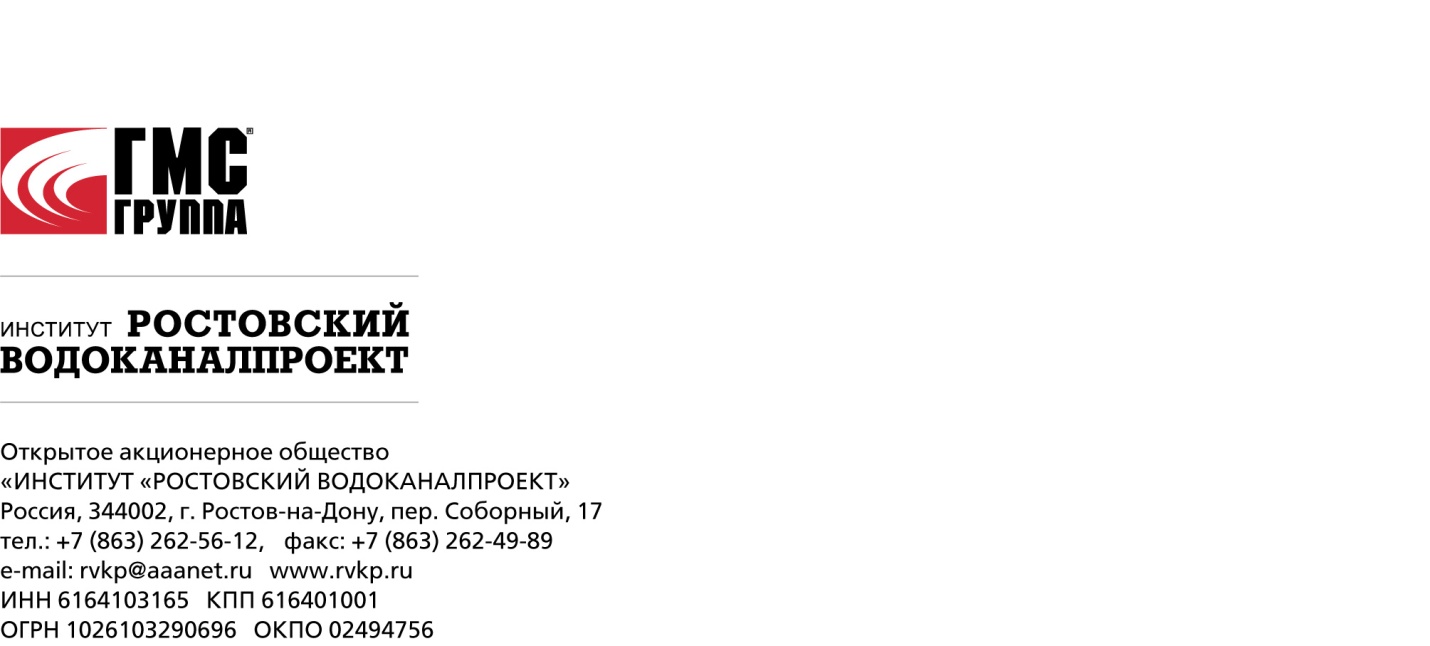 ОТЧЕТ ОБ ИТОГАХ ГОЛОСОВАНИЯНА ГОДОВОМ ОБЩЕМ СОБРАНИИ АКЦИОНЕРОВАКЦИОНЕРНОГО ОБЩЕСТВА «ИНСТИТУТ «РОСТОВСКИЙ ВОДОКАНАЛПРОЕКТ» Полное фирменное наименование: Акционерное общество «Институт «Ростовский Водоканалпроект».Место нахождения: Россия, Ростовская область, г. Ростов-на-Дону, пер. Соборный, дом 17.Вид общего собрания акционеров: годовое общее собрание акционеров.Форма проведения общего собрания: собрание (совместное присутствие акционеров Общества для обсуждения вопросов повестки дня и принятия решений по вопросам, поставленным на голосование).Дата составления списка лиц, имеющих право на участие в собрании: 8 июня 2018 г. Дата проведения общего собрания: 29 июня 2018 г.Место проведения собрания: РФ, г. Москва, ул. Чаянова, д. 7, стр. 1. Время начала регистрации лиц, имеющих право на участие в собрании: 09-00 ч.Время окончания регистрации лиц, имеющих право на участие в собрании: 10-30 ч.Время открытия собрания: 09-30 ч.Время начала подсчета голосов: 10-35 ч.Время закрытия собрания: 11-00 ч.Дата составления протокола собрания: 4 июля 2018г.Голосование по вопросам повестки дня осуществляется без использования бюллетеней для голосования.Председательствующий общего собрания акционеров – Новиков Андрей Евгеньевич;Секретарь общего собрания акционеров – Миловская Мария Александровна;Функции счетной комиссии выполняет специализированный регистратор Общества – Акционерное общество «Агентство «Региональный независимый регистратор».ПОВЕСТКА ДНЯ:Об утверждении годового отчета и годовой бухгалтерской отчетности за 2017 год.О распределении прибыли и убытков Общества по результатам 2017 года.Об избрании членов Совета директоров Общества.Об избрании членов ревизионной комиссии Общества.Об утверждении аудитора Общества на 2018 год.1. Итоги голосования по первому вопросу повестки дня:Число голосов, которыми обладали лица, включенные в список лиц, имевших право на участие в общем собрании, по данному вопросу повестки дня общего собрания – 2615 голосов;Число голосов, которыми обладали лица, принявшие участие в общем собрании, по данному вопросу повестки дня общего собрания: 2241 голоса, что составляет 85,7% от общего числа голосовКворум для принятия решения по данному вопросу имеетсяРешение принято.Формулировка принятого решения:Утвердить годовой отчет и годовую бухгалтерскую отчетность по результатам 2017 года.2.  Итоги голосования по второму вопросу повестки дня:Число голосов, которыми обладали лица, включенные в список лиц, имевших право на участие в общем собрании, по данному вопросу повестки дня общего собрания: 2615 голосов.Число голосов, которыми обладали лица, принявшие участие в общем собрании, по данному вопросу повестки дня общего собрания: 2241 голосов, что составляет 85,7% от общего числа голосов.Кворум по данному вопросу имеется.Решение принято.Формулировка принятого решения:Прибыль и убытки Общества по результатам 2017 года не распределять. Дивиденды по обыкновенным акциям Общества за 2017 год не выплачивать.3. Итоги голосования по третьему вопросу:Число голосов, которыми обладали лица, включенные в список лиц, имевших право на участие в общем собрании, по данному вопросу повестки дня общего собрания – 13 075 голосов;Число голосов, которыми обладали лица, принявшие участие в общем собрании, по данному вопросу повестки дня общего собрания 11205 голосов, что составляет 85,7% от общего числа голосов.Кворум для принятия решения по данному вопросу имеется.Решение принято.Формулировка принятого решения:Избрать Совет директоров Общества в следующем составе:1. Игнатов Александр Викторович2. Мелешкин Алексей Валерьевич3. Новиков Андрей Евгеньевич4. Скрынник Юрий Николаевич5. Ямбуренко Николай Николаевич4. Итоги голосования по четвертому вопросу повестки дня:Число голосов, которыми обладали лица, включенные в список лиц, имевших право на участие в общем собрании, по данному вопросу повестки дня общего собрания – 2615 голосов;Число голосов, которыми обладали лица, принявшие участие в общем собрании, по данному вопросу повестки дня общего собрания: 2241 голоса, что составляет 85,7% от общего числа голосов.Кворум для принятия решения по данному вопросу имеетсяРешение принято.Формулировка принятого решения:Избрать членами ревизионной комиссии Общества следующих лиц:1. Кононова Лариса Федоровна2. Духова Илиана Михайловна3. Давтян Юлия Оганесовна.5. Итоги голосования по пятому вопросу повестки дня:Число голосов, которыми обладали лица, включенные в список лиц, имевших право на участие в общем собрании, по данному вопросу повестки дня общего собрания – 2615 голосов;Число голосов, которыми обладали лица, принявшие участие в общем собрании, по данному вопросу повестки дня общего собрания: 2241 голоса, что составляет 85,7% от общего числа голосов.Кворум для принятия решения по данному вопросу имеетсяРешение принято.Формулировка принятого решения:Утвердить аудитором Общества на 2018 год Индивидуального предпринимателя Рудневу Наталью Анатольевну (ОГРНИП 304615530100127).Данный отчет об итогах голосования составлен 04.07.2018г.Председательствующий							А.Е. НовиковСекретарь собрания		М.А. МиловскаяЧисло голосов, отданных за вариант голосования "ЗА"Число голосов, отданных за вариант голосования "ЗА"Число голосов, отданных за вариант голосования "ПРОТИВ"Число голосов, отданных за вариант голосования "ПРОТИВ"Число голосов, отданных за вариант голосования "ВОЗДЕРЖАЛСЯ"Число голосов, отданных за вариант голосования "ВОЗДЕРЖАЛСЯ"Число голосов, которые не подсчитывались (в т.ч. по недействительным бюллетеням)Число голосов, которые не подсчитывались (в т.ч. по недействительным бюллетеням)Число голосов, отданных за вариант голосования "ЗА"Число голосов, отданных за вариант голосования "ЗА"Число голосов, отданных за вариант голосования "ПРОТИВ"Число голосов, отданных за вариант голосования "ПРОТИВ"Число голосов, отданных за вариант голосования "ВОЗДЕРЖАЛСЯ"Число голосов, отданных за вариант голосования "ВОЗДЕРЖАЛСЯ"Число голосов, которые не подсчитывались (в т.ч. по недействительным бюллетеням)Число голосов, которые не подсчитывались (в т.ч. по недействительным бюллетеням)2241100 %00.0000%00.0000%00,0000%Число голосов, отданных за вариант голосования "ЗА"Число голосов, отданных за вариант голосования "ЗА"Число голосов, отданных за вариант голосования "ПРОТИВ"Число голосов, отданных за вариант голосования "ПРОТИВ"Число голосов, отданных за вариант голосования "ВОЗДЕРЖАЛСЯ"Число голосов, отданных за вариант голосования "ВОЗДЕРЖАЛСЯ"Число голосов, которые не подсчитывались (в т.ч. по недействительным бюллетеням)Число голосов, которые не подсчитывались (в т.ч. по недействительным бюллетеням)Число голосов, отданных за вариант голосования "ЗА"Число голосов, отданных за вариант голосования "ЗА"Число голосов, отданных за вариант голосования "ПРОТИВ"Число голосов, отданных за вариант голосования "ПРОТИВ"Число голосов, отданных за вариант голосования "ВОЗДЕРЖАЛСЯ"Число голосов, отданных за вариант голосования "ВОЗДЕРЖАЛСЯ"Число голосов, которые не подсчитывались (в т.ч. по недействительным бюллетеням)Число голосов, которые не подсчитывались (в т.ч. по недействительным бюллетеням)2241100 %00.0000%00.0000%00,0000%КандидатураЗАПРОТИВПРОТИВВОЗДЕРЖАЛСЯВОЗДЕРЖАЛСЯКоличество голосующих акцийКоличество голосующих акций% от общего числа голосов, которыми обладали лица, принявшие участие в общем собрании, учитываемых при принятии решения по данному вопросуКоличество голосующих акций% от общего числа голосов, которыми обладали лица, принявшие участие в общем собрании, учитываемых при принятии решения по данному вопросуИгнатов Александр Викторович22400000Мелешкин Алексей Валерьевич22400000Новиков Андрей Евгеньевич22450000Ямбуренко Николай Николаевич22400000Скрынник Юрий Николаевич 22400000КандидатурыВариантыКандидатурыВарианты1. Кононова Лариса Федоровна2. Духова Илиана Михайловна3. ДавтянЮлияОганесовнаЗАКоличество голосующих акций 224122412241ЗА% от общего числа голосов, которыми обладали лица, принявшие участие в общем собрании, учитываемых при принятии решения по данному вопросу100100100ПРОТИВКоличество голосующих акций000ПРОТИВ% от общего числа голосов, которыми обладали лица, принявшие участие в общем собрании, учитываемых при принятии решения по данному вопросу000ВОЗДЕРЖАЛСЯКоличество голосующих акций000ВОЗДЕРЖАЛСЯ% от общего числа голосов, которыми обладали лица, принявшие участие в общем собрании, учитываемых при принятии решения по данному вопросу000Число голосов, отданных за вариант голосования "ЗА"Число голосов, отданных за вариант голосования "ЗА"Число голосов, отданных за вариант голосования "ПРОТИВ"Число голосов, отданных за вариант голосования "ПРОТИВ"Число голосов, отданных за вариант голосования "ВОЗДЕРЖАЛСЯ"Число голосов, отданных за вариант голосования "ВОЗДЕРЖАЛСЯ"Число голосов, которые не подсчитывались (в т.ч. по недействительным бюллетеням)Число голосов, которые не подсчитывались (в т.ч. по недействительным бюллетеням)Число голосов, отданных за вариант голосования "ЗА"Число голосов, отданных за вариант голосования "ЗА"Число голосов, отданных за вариант голосования "ПРОТИВ"Число голосов, отданных за вариант голосования "ПРОТИВ"Число голосов, отданных за вариант голосования "ВОЗДЕРЖАЛСЯ"Число голосов, отданных за вариант голосования "ВОЗДЕРЖАЛСЯ"Число голосов, которые не подсчитывались (в т.ч. по недействительным бюллетеням)Число голосов, которые не подсчитывались (в т.ч. по недействительным бюллетеням)2241100 %00.0000%00.0000%00,0000%